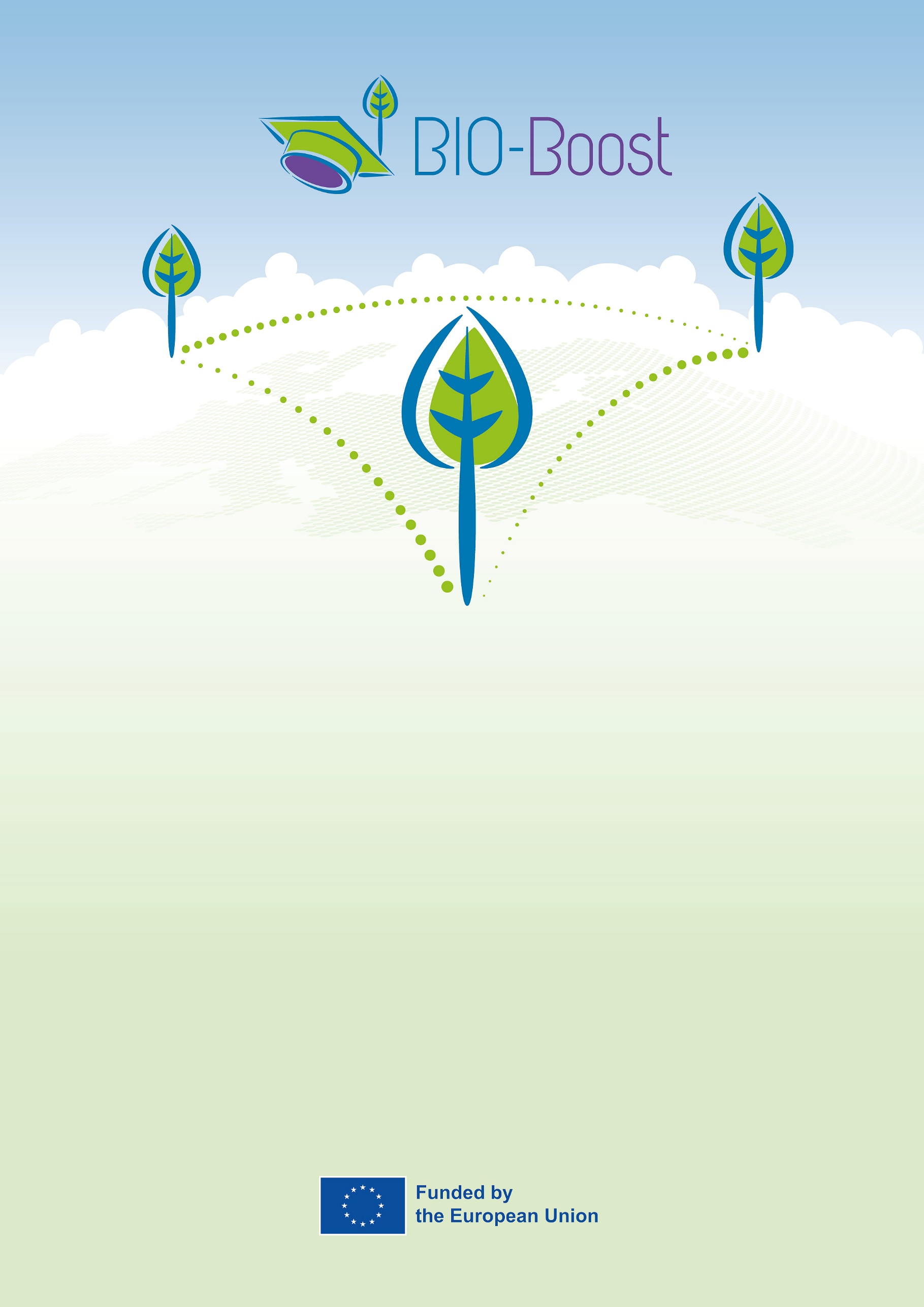 Document InformationDocument HistoryDisclaimerList of TablesTable 1:	5List of FiguresFigure 1:	5Executive SummaryTEXT Calibri (Body) 121 HEADING 1TEXT Calibri (Body) 111.1 HEADING 2TEXT Calibri (Body) 111.1.1 Heading 3TEXT Calibri (Body) 11Table 1: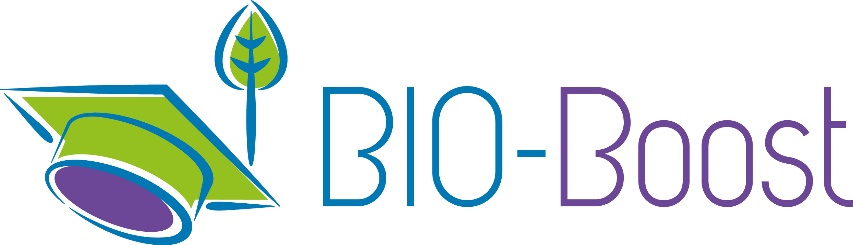 Figure 1: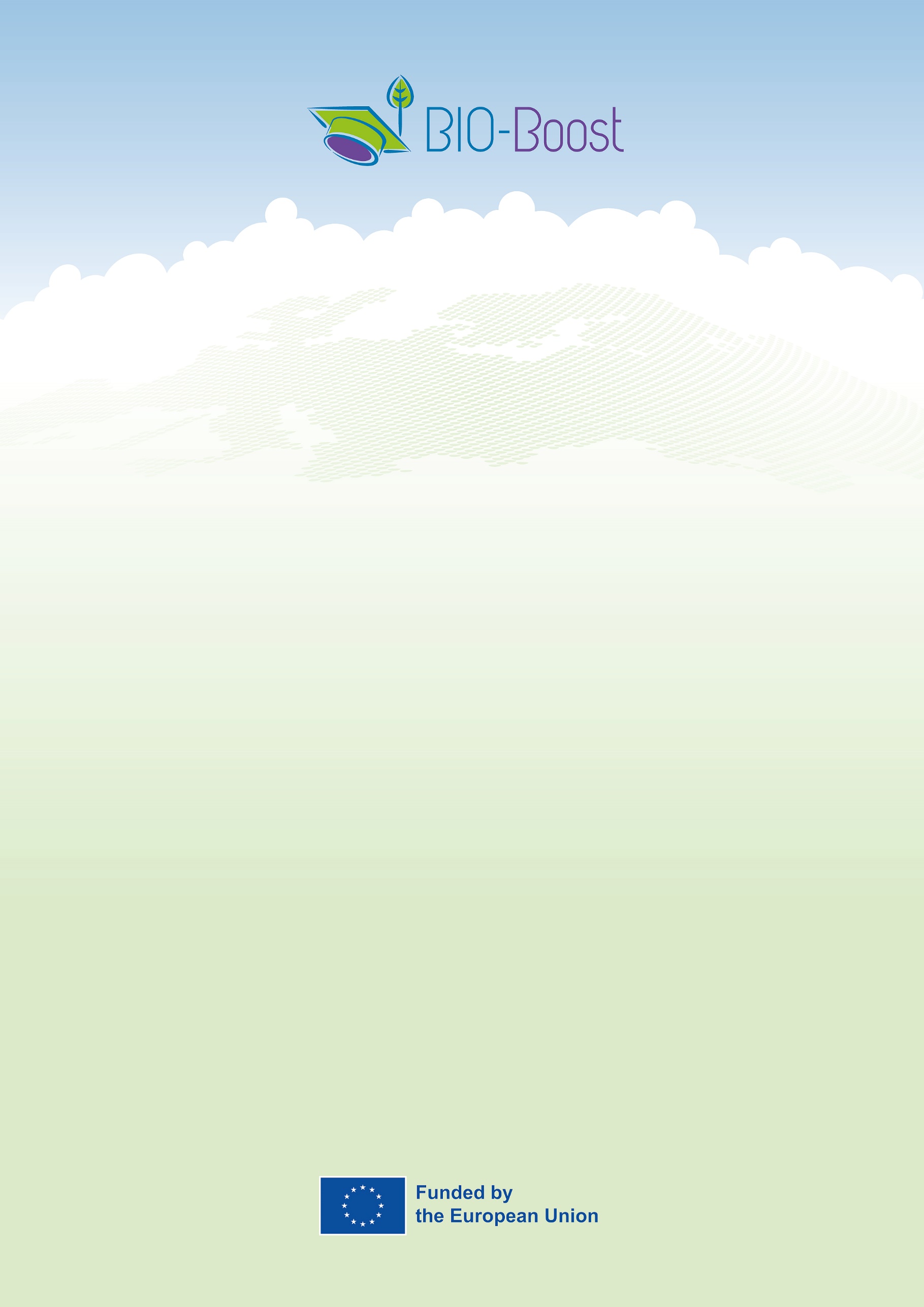 Grant Agreement Number101096150AcronymAcronymBIOBIO-Boost-Boost BIOBIO-Boost-Boost Full TitleBoosting innovation agencies for bioeconomy value chainsBoosting innovation agencies for bioeconomy value chainsBoosting innovation agencies for bioeconomy value chainsBoosting innovation agencies for bioeconomy value chainsBoosting innovation agencies for bioeconomy value chainsStart Date1st February 2023DurationDurationDuration24 monthsProject URLhttps://bio-boost.eu/ https://bio-boost.eu/ https://bio-boost.eu/ https://bio-boost.eu/ https://bio-boost.eu/ DeliverableWork PackageDate of DeliveryContractualActual NatureDissemination LevelDissemination LevelPublicPublicLead BeneficiaryResponsible Author	Contributions fromVersionIssue DateStageDescriptionContributorD1.0DraftFinal draft prepared for reviewD2.0DraftInput received from partners ……………F1.0FinalIntegration of input Funded by the European Union. Views and opinions expressed are however those of the author(s) only and do not necessarily reflect those of the European Union or EISMEA. Neither the European Union nor the granting authority can be held responsible for them.